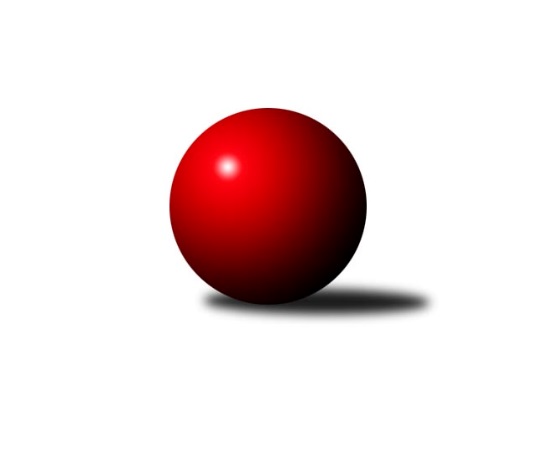 Č.9Ročník 2022/2023	17.11.2022Nejlepšího výkonu v tomto kole: 2565 dosáhlo družstvo: KK Moravská Slávia Brno GJihomoravský KP2 sever 2022/2023Výsledky 9. kolaSouhrnný přehled výsledků:KK Moravská Slávia Brno G	- TJ Sokol Husovice E	8:0	2565:2205	11.0:1.0	14.11.TJ Slovan Ivanovice 	- KK Moravská Slávia Brno F	7:1	2446:2304	9.0:3.0	14.11.KS Devítka Brno B	- KK Ořechov	2:6	1942:2068	5.0:7.0	16.11.SK Brno Žabovřesky B	- KK Moravská Slávia Brno E	2:6	2284:2398	6.0:6.0	16.11.KK Orel Telnice B	- SKK Veverky Brno B	7:1	2205:1971	9.0:3.0	16.11.KK Slovan Rosice D	- TJ Sokol Brno IV B	6:2	2456:2381	9.0:3.0	17.11.Tabulka družstev:	1.	KK Moravská Slávia Brno E	9	8	0	1	54.0 : 18.0 	69.0 : 39.0 	 2433	16	2.	KK Moravská Slávia Brno G	9	8	0	1	53.0 : 19.0 	77.0 : 31.0 	 2424	16	3.	SK Brno Žabovřesky B	9	6	1	2	46.0 : 26.0 	65.0 : 43.0 	 2376	13	4.	TJ Slovan Ivanovice	9	5	0	4	41.0 : 31.0 	53.0 : 55.0 	 2340	10	5.	KK Moravská Slávia Brno F	9	5	0	4	36.0 : 36.0 	59.0 : 49.0 	 2337	10	6.	KK Orel Telnice B	9	4	1	4	38.0 : 34.0 	58.0 : 50.0 	 2320	9	7.	KK Slovan Rosice D	8	4	0	4	38.0 : 26.0 	57.5 : 38.5 	 2376	8	8.	TJ Sokol Brno IV B	9	4	0	5	29.0 : 43.0 	51.5 : 56.5 	 2330	8	9.	SKK Veverky Brno B	8	3	0	5	30.0 : 34.0 	43.0 : 53.0 	 2181	6	10.	TJ Sokol Husovice E	9	3	0	6	26.5 : 45.5 	42.0 : 66.0 	 2226	6	11.	KK Ořechov	9	2	0	7	19.5 : 52.5 	35.5 : 72.5 	 2120	4	12.	KS Devítka Brno B	9	0	0	9	13.0 : 59.0 	25.5 : 82.5 	 2023	0Podrobné výsledky kola:	 KK Moravská Slávia Brno G	2565	8:0	2205	TJ Sokol Husovice E	Martin Mikulič	 	 218 	 214 		432 	 2:0 	 334 	 	169 	 165		Jakub Rauschgold	Jan Bernatík	 	 220 	 234 		454 	 2:0 	 353 	 	178 	 175		Markéta Smolková	Petr Málek	 	 218 	 244 		462 	 2:0 	 442 	 	217 	 225		Robert Pacal	Josef Němeček	 	 207 	 205 		412 	 2:0 	 344 	 	158 	 186		Jiří Vítek	Martin Večerka	 	 199 	 200 		399 	 1:1 	 387 	 	208 	 179		Milena Minksová	Miroslav Oujezdský	 	 205 	 201 		406 	 2:0 	 345 	 	167 	 178		Hana Miškovározhodčí: Jan BernatíkNejlepší výkon utkání: 462 - Petr Málek	 TJ Slovan Ivanovice 	2446	7:1	2304	KK Moravská Slávia Brno F	Pavel Lasovský ml.	 	 202 	 221 		423 	 2:0 	 344 	 	167 	 177		Jaroslav Navrátil	Radim Pytela	 	 184 	 175 		359 	 0:2 	 422 	 	210 	 212		Marika Celbrová	Jan Kučera	 	 204 	 202 		406 	 2:0 	 380 	 	190 	 190		Josef Polák	Petr Pokorný	 	 222 	 203 		425 	 1:1 	 422 	 	214 	 208		Lenka Indrová	Zdeněk Čepička	 	 227 	 207 		434 	 2:0 	 376 	 	188 	 188		Jan Vrožina	Bohuslav Orálek	 	 214 	 185 		399 	 2:0 	 360 	 	176 	 184		Miroslav Krapkarozhodčí:  Vedoucí družstevNejlepší výkon utkání: 434 - Zdeněk Čepička	 KS Devítka Brno B	1942	2:6	2068	KK Ořechov	Jiří Martínek	 	 192 	 190 		382 	 2:0 	 318 	 	153 	 165		Jitka Bukáčková	Pavel Letocha	 	 165 	 181 		346 	 1:1 	 356 	 	179 	 177		Dalibor Šmíd	Vlastimil Kužel	 	 138 	 133 		271 	 0:2 	 392 	 	212 	 180		Libor Čížek	Martin Kyjovský	 	 134 	 130 		264 	 0:2 	 316 	 	162 	 154		Lubomír Pár	Vítězslav Kopal	 	 165 	 170 		335 	 0:2 	 378 	 	191 	 187		Petr Smejkal	Jaromír Teplý	 	 166 	 178 		344 	 2:0 	 308 	 	153 	 155		Zuzana Haklovározhodčí:  Vedoucí družstevNejlepší výkon utkání: 392 - Libor Čížek	 SK Brno Žabovřesky B	2284	2:6	2398	KK Moravská Slávia Brno E	Zdeněk Vladík	 	 197 	 217 		414 	 1:1 	 411 	 	198 	 213		Milan Kučera	Antonín Zvejška	 	 194 	 180 		374 	 1:1 	 388 	 	184 	 204		Karel Brandejský	Karel Pospíšil *1	 	 166 	 141 		307 	 1:1 	 357 	 	159 	 198		Milan Sklenák	Vítězslav Krapka	 	 196 	 194 		390 	 2:0 	 357 	 	178 	 179		Zdeněk Sokola	Marek Černý	 	 196 	 218 		414 	 1:1 	 425 	 	220 	 205		Jiří Bělohlávek	Zdeněk Kouřil	 	 207 	 178 		385 	 0:2 	 460 	 	209 	 251		Zdeněk Pavelkarozhodčí: Kouřil Zdeněkstřídání: *1 od 51. hodu Miloslav OstřížekNejlepší výkon utkání: 460 - Zdeněk Pavelka	 KK Orel Telnice B	2205	7:1	1971	SKK Veverky Brno B	Jan Šustr	 	 166 	 153 		319 	 1:1 	 316 	 	167 	 149		František Uher	Alena Dvořáková	 	 172 	 219 		391 	 2:0 	 305 	 	159 	 146		Pavel Medek	Robert Ondrůj	 	 203 	 172 		375 	 2:0 	 296 	 	161 	 135		Jaromíra Čáslavská *1	Jaroslava Hrazdírová	 	 171 	 167 		338 	 0:2 	 384 	 	200 	 184		Lubomír Böhm	Milan Doušek	 	 165 	 206 		371 	 2:0 	 349 	 	155 	 194		Stanislav Beran	Robert Zajíček	 	 191 	 220 		411 	 2:0 	 321 	 	167 	 154		Radek Hniličkarozhodčí:  Vedoucí družstevstřídání: *1 od 51. hodu David RaškaNejlepší výkon utkání: 411 - Robert Zajíček	 KK Slovan Rosice D	2456	6:2	2381	TJ Sokol Brno IV B	Pavel Zajíc	 	 190 	 201 		391 	 1:1 	 398 	 	188 	 210		Bohumil Sehnal	Roman Rychtárik	 	 242 	 195 		437 	 2:0 	 383 	 	200 	 183		Jiří Žák	Jiří Hrdlička	 	 181 	 220 		401 	 1:1 	 446 	 	236 	 210		Rudolf Zouhar	Radek Hrdlička	 	 222 	 186 		408 	 2:0 	 357 	 	185 	 172		Vladimír Venclovský	Anastasios Jiaxis	 	 213 	 184 		397 	 1:1 	 383 	 	174 	 209		Libuše Janková	Petr Vyhnalík	 	 212 	 210 		422 	 2:0 	 414 	 	207 	 207		Jaroslav Komárekrozhodčí:  Vedoucí družstevNejlepší výkon utkání: 446 - Rudolf ZouharPořadí jednotlivců:	jméno hráče	družstvo	celkem	plné	dorážka	chyby	poměr kuž.	Maximum	1.	Radim Jelínek 	SK Brno Žabovřesky B	436.25	294.8	141.5	6.8	3/4	(465)	2.	Miroslav Oujezdský 	KK Moravská Slávia Brno G	429.11	295.4	133.7	8.3	3/4	(456)	3.	Jan Bernatík 	KK Moravská Slávia Brno G	428.92	290.0	138.9	6.1	4/4	(476)	4.	Petr Juránek 	KS Devítka Brno B	425.31	289.4	135.9	9.1	3/3	(490)	5.	Jiří Bělohlávek 	KK Moravská Slávia Brno E	424.23	299.6	124.6	6.3	4/4	(440)	6.	Zdeněk Pavelka 	KK Moravská Slávia Brno E	421.33	287.1	134.3	8.9	4/4	(460)	7.	Radek Hrdlička 	KK Slovan Rosice D	418.83	301.3	117.6	11.4	3/3	(445)	8.	Robert Pacal 	TJ Sokol Husovice E	415.56	288.0	127.6	8.1	3/3	(454)	9.	Alena Dvořáková 	KK Orel Telnice B	414.85	296.8	118.1	8.1	5/5	(452)	10.	Jaroslav Komárek 	TJ Sokol Brno IV B	413.75	285.9	127.9	8.0	5/5	(485)	11.	Petr Vyhnalík 	KK Slovan Rosice D	412.75	292.9	119.9	10.0	3/3	(460)	12.	Zdeněk Vladík 	SK Brno Žabovřesky B	412.42	286.8	125.7	7.1	3/4	(440)	13.	Milan Kučera 	KK Moravská Slávia Brno E	411.45	295.5	116.0	7.9	4/4	(446)	14.	Martin Večerka 	KK Moravská Slávia Brno G	410.50	290.7	119.8	11.0	3/4	(440)	15.	Lenka Indrová 	KK Moravská Slávia Brno F	410.48	285.1	125.4	9.8	5/5	(452)	16.	Marek Černý 	SK Brno Žabovřesky B	409.81	283.5	126.3	8.0	4/4	(435)	17.	Robert Zajíček 	KK Orel Telnice B	408.05	285.7	122.4	9.4	5/5	(437)	18.	Jiří Jungmann 	KK Moravská Slávia Brno E	406.83	283.5	123.3	6.9	3/4	(437)	19.	Martina Kliková 	KK Moravská Slávia Brno G	405.33	274.9	130.4	8.7	3/4	(486)	20.	Zdeněk Čepička 	TJ Slovan Ivanovice 	402.00	284.1	117.9	10.1	4/5	(453)	21.	Karel Brandejský 	KK Moravská Slávia Brno E	401.65	283.2	118.4	8.6	4/4	(459)	22.	Lubomír Böhm 	SKK Veverky Brno B	400.56	284.2	116.4	9.6	4/4	(421)	23.	Vítězslav Krapka 	SK Brno Žabovřesky B	400.44	270.9	129.6	7.7	3/4	(430)	24.	Zdeněk Kouřil 	SK Brno Žabovřesky B	400.15	284.4	115.8	8.3	4/4	(454)	25.	Bohuslav Orálek 	TJ Slovan Ivanovice 	399.15	288.5	110.7	11.7	5/5	(465)	26.	Anastasios Jiaxis 	KK Slovan Rosice D	398.78	286.7	112.1	10.9	3/3	(437)	27.	Václav Vaněk 	KK Moravská Slávia Brno F	398.35	276.4	122.0	9.1	4/5	(438)	28.	Stanislav Barva 	KS Devítka Brno B	397.33	276.2	121.2	9.6	2/3	(440)	29.	Libuše Janková 	TJ Sokol Brno IV B	396.50	278.6	117.9	9.7	4/5	(427)	30.	Pavel Zajíc 	KK Slovan Rosice D	393.00	282.2	110.8	11.2	2/3	(416)	31.	Marika Celbrová 	KK Moravská Slávia Brno F	392.60	285.9	106.7	12.4	5/5	(468)	32.	Milan Svobodník 	TJ Slovan Ivanovice 	392.40	277.6	114.8	10.8	5/5	(413)	33.	Petr Smejkal 	KK Ořechov	392.35	277.2	115.2	10.0	4/4	(411)	34.	Jaroslava Hrazdírová 	KK Orel Telnice B	392.25	275.9	116.4	10.3	4/5	(417)	35.	Jiří Žák 	TJ Sokol Brno IV B	391.80	281.2	110.7	12.3	5/5	(440)	36.	Roman Rychtárik 	KK Slovan Rosice D	390.83	270.8	120.0	11.0	2/3	(437)	37.	Antonín Zvejška 	SK Brno Žabovřesky B	390.05	282.8	107.3	11.5	4/4	(400)	38.	Libor Čížek 	KK Ořechov	389.40	273.1	116.3	8.5	3/4	(405)	39.	Josef Němeček 	KK Moravská Slávia Brno G	388.11	278.3	109.8	14.8	3/4	(434)	40.	Markéta Smolková 	TJ Sokol Husovice E	387.61	275.7	111.9	11.3	3/3	(404)	41.	Štěpán Kalas 	KK Moravská Slávia Brno G	386.70	275.5	111.2	12.3	4/4	(452)	42.	Adam Šoltés 	KK Slovan Rosice D	386.61	275.2	111.4	12.9	3/3	(434)	43.	Josef Patočka 	TJ Sokol Husovice E	386.50	282.5	104.0	11.0	2/3	(396)	44.	Milan Doušek 	KK Orel Telnice B	385.88	277.3	108.6	11.7	4/5	(413)	45.	Stanislav Beran 	SKK Veverky Brno B	385.00	271.9	113.1	11.0	4/4	(432)	46.	Radim Pytela 	TJ Slovan Ivanovice 	384.63	276.7	107.9	11.4	4/5	(411)	47.	Robert Ondrůj 	KK Orel Telnice B	384.60	277.5	107.1	14.8	5/5	(423)	48.	Karel Gabrhel 	TJ Sokol Husovice E	384.50	284.5	100.0	17.8	2/3	(397)	49.	Ľubomír Kubaský 	KK Slovan Rosice D	384.00	265.0	119.0	9.0	2/3	(400)	50.	Milan Sklenák 	KK Moravská Slávia Brno E	383.93	270.4	113.5	12.2	3/4	(445)	51.	Radim Švihálek 	KK Slovan Rosice D	382.61	271.4	111.2	10.7	3/3	(424)	52.	Jan Vrožina 	KK Moravská Slávia Brno F	382.00	269.4	112.6	10.7	4/5	(436)	53.	Jan Kučera 	TJ Slovan Ivanovice 	381.90	283.6	98.4	12.9	5/5	(421)	54.	Jozef Pavlovič 	KK Moravská Slávia Brno E	380.67	270.7	110.0	8.0	3/4	(403)	55.	Pavel Lasovský  ml.	TJ Slovan Ivanovice 	378.27	271.0	107.3	13.9	5/5	(447)	56.	Jiří Hrdlička 	KK Slovan Rosice D	377.17	277.3	99.8	11.7	3/3	(403)	57.	Milena Minksová 	TJ Sokol Husovice E	370.87	271.9	99.0	13.4	3/3	(389)	58.	Jiří Martínek 	KS Devítka Brno B	370.50	277.0	93.5	15.3	2/3	(394)	59.	Vladimír Venclovský 	TJ Sokol Brno IV B	370.00	265.1	104.9	13.1	4/5	(417)	60.	Jaroslav Navrátil 	KK Moravská Slávia Brno F	368.50	270.0	98.5	14.1	4/5	(381)	61.	Jan Šustr 	KK Orel Telnice B	363.75	262.4	101.3	13.6	4/5	(398)	62.	František Uher 	SKK Veverky Brno B	362.25	267.1	95.1	15.5	4/4	(405)	63.	Radek Hnilička 	SKK Veverky Brno B	361.13	261.1	100.0	13.9	4/4	(439)	64.	Pavel Porč 	KK Ořechov	359.75	259.6	100.2	13.3	3/4	(380)	65.	David Raška 	SKK Veverky Brno B	357.00	265.9	91.1	18.0	3/4	(383)	66.	Jiří Hrazdíra  st.	KK Orel Telnice B	351.88	251.0	100.9	16.4	4/5	(404)	67.	Miloslav Ostřížek 	SK Brno Žabovřesky B	350.33	251.0	99.3	14.7	3/4	(414)	68.	Dalibor Šmíd 	KK Ořechov	345.25	245.1	100.2	14.3	4/4	(370)	69.	Hana Mišková 	TJ Sokol Husovice E	345.22	254.3	90.9	15.9	3/3	(377)	70.	Jakub Rauschgold 	TJ Sokol Husovice E	334.17	236.8	97.3	17.2	2/3	(357)	71.	Jiří Vítek 	TJ Sokol Husovice E	333.13	243.4	89.7	17.6	3/3	(344)	72.	Pavel Letocha 	KS Devítka Brno B	331.25	236.7	94.6	12.9	3/3	(358)	73.	Lubomír Pár 	KK Ořechov	329.00	244.0	85.0	20.9	4/4	(355)	74.	Jitka Bukáčková 	KK Ořechov	327.58	236.9	90.7	17.6	4/4	(385)	75.	Martin Staněk 	KS Devítka Brno B	325.67	236.5	89.2	18.5	3/3	(357)	76.	Pavel Medek 	SKK Veverky Brno B	324.58	242.9	81.7	19.8	4/4	(398)	77.	Vítězslav Kopal 	KS Devítka Brno B	313.33	223.8	89.5	18.0	3/3	(382)	78.	Zuzana Haklová 	KK Ořechov	311.08	244.1	67.0	25.7	3/4	(320)	79.	Jaromír Teplý 	KS Devítka Brno B	303.56	226.2	77.3	19.7	3/3	(344)	80.	Martin Kyjovský 	KS Devítka Brno B	283.79	202.0	81.8	24.5	2/3	(312)	81.	Vlastimil Kužel 	KS Devítka Brno B	267.83	198.7	69.2	28.8	2/3	(285)		Martin Mikulič 	KK Moravská Slávia Brno G	428.50	305.3	123.2	11.2	2/4	(444)		Petr Málek 	KK Moravská Slávia Brno G	422.50	293.0	129.5	6.9	2/4	(474)		Rudolf Zouhar 	TJ Sokol Brno IV B	412.67	288.3	124.3	8.7	3/5	(446)		Jiří Josefík 	TJ Sokol Brno IV B	409.56	287.7	121.9	8.9	3/5	(442)		Petr Pokorný 	TJ Slovan Ivanovice 	407.22	286.2	121.0	7.9	3/5	(425)		Jiří Ryšavý 	KK Ořechov	402.00	280.5	121.5	10.3	2/4	(435)		Ivona Hájková 	TJ Sokol Brno IV B	400.30	289.8	110.5	12.3	2/5	(440)		Josef Polák 	KK Moravská Slávia Brno F	396.67	274.7	122.0	7.7	3/5	(460)		Ferdinand Pokorný 	TJ Slovan Ivanovice 	395.50	297.5	98.0	11.0	2/5	(406)		Lenka Valová 	KK Moravská Slávia Brno F	394.93	274.6	120.3	8.9	3/5	(452)		Josef Hájek 	KK Orel Telnice B	392.00	267.0	125.0	5.0	1/5	(392)		Dan Vejr 	KK Moravská Slávia Brno F	390.89	284.4	106.4	13.9	3/5	(414)		Karel Krajina 	SKK Veverky Brno B	381.00	265.0	116.0	14.0	1/4	(381)		Jaromíra Čáslavská 	SKK Veverky Brno B	379.33	273.1	106.3	13.3	2/4	(456)		Hana Remešová 	KK Moravská Slávia Brno G	376.50	276.5	100.0	15.0	2/4	(386)		Miroslav Krapka 	KK Moravská Slávia Brno F	360.00	254.0	106.0	14.0	1/5	(360)		Zdeněk Sokola 	KK Moravská Slávia Brno E	357.00	265.0	92.0	14.0	1/4	(357)		Milan Krejčí 	TJ Sokol Brno IV B	355.00	264.0	91.0	18.5	2/5	(364)		Bohumil Sehnal 	TJ Sokol Brno IV B	347.00	258.7	88.3	15.2	3/5	(398)		Roman Brener 	TJ Sokol Brno IV B	343.17	257.3	85.8	15.2	2/5	(376)		Marta Hrdličková 	KK Orel Telnice B	330.00	233.5	96.5	16.0	2/5	(353)		Karel Pospíšil 	SK Brno Žabovřesky B	324.50	234.5	90.0	18.5	2/4	(353)		Leona Jelínková 	KK Ořechov	321.00	241.0	80.0	20.0	1/4	(321)		Josef Kaderka 	KS Devítka Brno B	167.00	133.0	34.0	50.0	1/3	(167)Sportovně technické informace:Starty náhradníků:registrační číslo	jméno a příjmení 	datum startu 	družstvo	číslo startu
Hráči dopsaní na soupisku:registrační číslo	jméno a příjmení 	datum startu 	družstvo	Program dalšího kola:10. kolo21.11.2022	po	18:00	KK Moravská Slávia Brno G - KK Moravská Slávia Brno E	21.11.2022	po	19:00	TJ Slovan Ivanovice  - SKK Veverky Brno B	23.11.2022	st	16:30	KS Devítka Brno B - TJ Sokol Brno IV B	23.11.2022	st	17:00	KK Orel Telnice B - TJ Sokol Husovice E	24.11.2022	čt	18:00	KK Slovan Rosice D - SK Brno Žabovřesky B	25.11.2022	pá	17:30	KK Moravská Slávia Brno F - KK Ořechov	Nejlepší šestka kola - absolutněNejlepší šestka kola - absolutněNejlepší šestka kola - absolutněNejlepší šestka kola - absolutněNejlepší šestka kola - dle průměru kuželenNejlepší šestka kola - dle průměru kuželenNejlepší šestka kola - dle průměru kuželenNejlepší šestka kola - dle průměru kuželenNejlepší šestka kola - dle průměru kuželenPočetJménoNázev týmuVýkonPočetJménoNázev týmuPrůměr (%)Výkon4xPetr MálekMS Brno G4622xZdeněk PavelkaMS Brno E118.564604xZdeněk PavelkaMS Brno E4603xPetr MálekMS Brno G115.554626xJan BernatíkMS Brno G4544xJan BernatíkMS Brno G113.554541xRudolf ZouharBrno IV B4463xRobert ZajíčekTelnice B113.464113xRobert PacalHusovice E4421xRudolf ZouharBrno IV B112.734461xRoman RychtárikRosice D4374xRobert PacalHusovice E110.55442